14823 Path Valley Rd.				    	                        AN EQUAL RIGHTS AND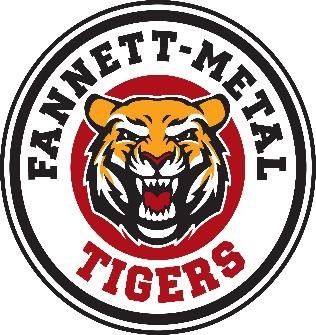 Willow Hill, PA 17271				    	                        OPPORTUNITY AGENCYPhone: 717-349-7172						Fax:     717-349-2748			 Verification/Return to School Form(To be used for a “Symptomatic Student who has NOT had Close Contact to a Positive Case” that is Returning to School)Step 1: Confirm Student meets definition.  To be completed by School District“Symptomatic Student who has NOT had Close Contact to a Positive Case” is defined as a student who:Had one (1) or more of the following symptoms: CoughShortness of BreathDifficulty BreathingNew Olfactory Disease (A loss in the ability to smell or a change in the way odors are perceived)New Taste Disorder (A loss in the ability to taste or a change in the way flavors are perceived)ORHad two (2) or more of the following symptoms: Fever (100.4 or higher)Sore ThroatRunny or congested noseChills or RigorsMyalgia (Muscle pain)Nausea or vomitingHeadacheDiarrheaFatigueIF the either of the above checkboxes are checked, AND Student:Was not within 6 feet for 15+ minutes of a Positive Case; AND Did not have direct contact with infectious secretions of a Positive Case.DATE of Symptom Onset: _________________________.  Step 2: Confirm that Student does not reside/live with any individual who is a Positive Case. To be completed by Parent/Guardian.I, _______________________ (parent/guardian), attest that Student does not reside/live with any individual who is currently a Positive CaseStep 3: Identify the Return to School Option. To be completed by Parent/Guardian.I, _______________________ (parent/guardian), attest to the following:OPTION A:At least ten (10) days have passed since Student’s symptom onset; andDate of symptom onset: _____________________Student has not had a fever for at least twenty-four (24) hours without taking medication to reduce fever during that time; and Date of last fever of 100.4 degrees or higher: _____________________Student’s respiratory symptoms have improved. Date respiratory symptoms improved: ________________________OPTION B: Student’s primary health care provider has clinically cleared him/her from a diagnosis of COVID-19 and approved his/her return to school on ____________.  Attached Physician Note: _______; andStudent has not had a fever for at least twenty-four (24) hours without taking medication to reduce fever during my quarantine; and Date of last fever of 100.4 degrees or higher: _____________________Any or all of following symptoms related to COVID-19 have improved: FeverChills or RigorCoughSore ThroatShortness of BreathDifficulty BreathingFeeling Unusually Weak or FatiguedNew Olfactory Disorder (A loss in the ability to smell or a change in the way odors are perceived)New Taste Disorder Myalgia (Muscle pain)HeadacheRunny Nose or CongestionDiarrheaNausea or vomiting FatigueOPTION C: Student received a negative COVID-19 test; andDate of negative test: __________.  Attach results to this form: ____ _______Student has had no fever for at least twenty-four (24) hours without taking medication to reduce fever during that time; and Date of last fever of 100.4 degrees or higher: _____________________Student’s respiratory symptoms have improved. Date  respiratory symptoms improved: ________________________Student Name: _______________________________________________________Parent Name and Signature: 	___________________________________________Today's date: 	_______________________________________________________To be completed by School DistrictDate returned to School: _______________________________________________